MODEL ADAPTIVE RE-USE PADA BANGUNAN DI KAWASAN BERSEJARAH (STUDI KASUS: KORIDOR JALAN LETJEN SUPRAPTO KOTA LAMA SEMARANG)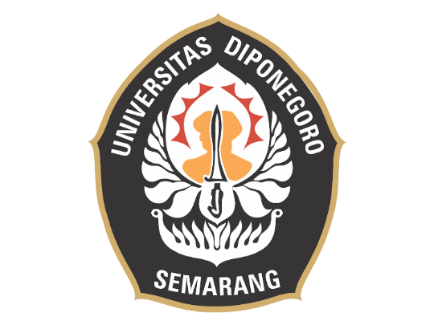 TESISDisusun Dalam Rangka Memenuhi PersyaratanProgram Studi Magister ArsitekturOleh :Annica Etenia21020118410005Dosen Pembimbing:Dr. Ir. R. Siti Rukayah, MTDr. Ir. Wijayanti, M.EngPROGRAM STUDI MAGISTER ARSITEKTURDEPARTEMEN ARSITEKTUR – FAKULTAS TEKNIKUNIVERSITAS DIPONEGOROSEMARANG2020